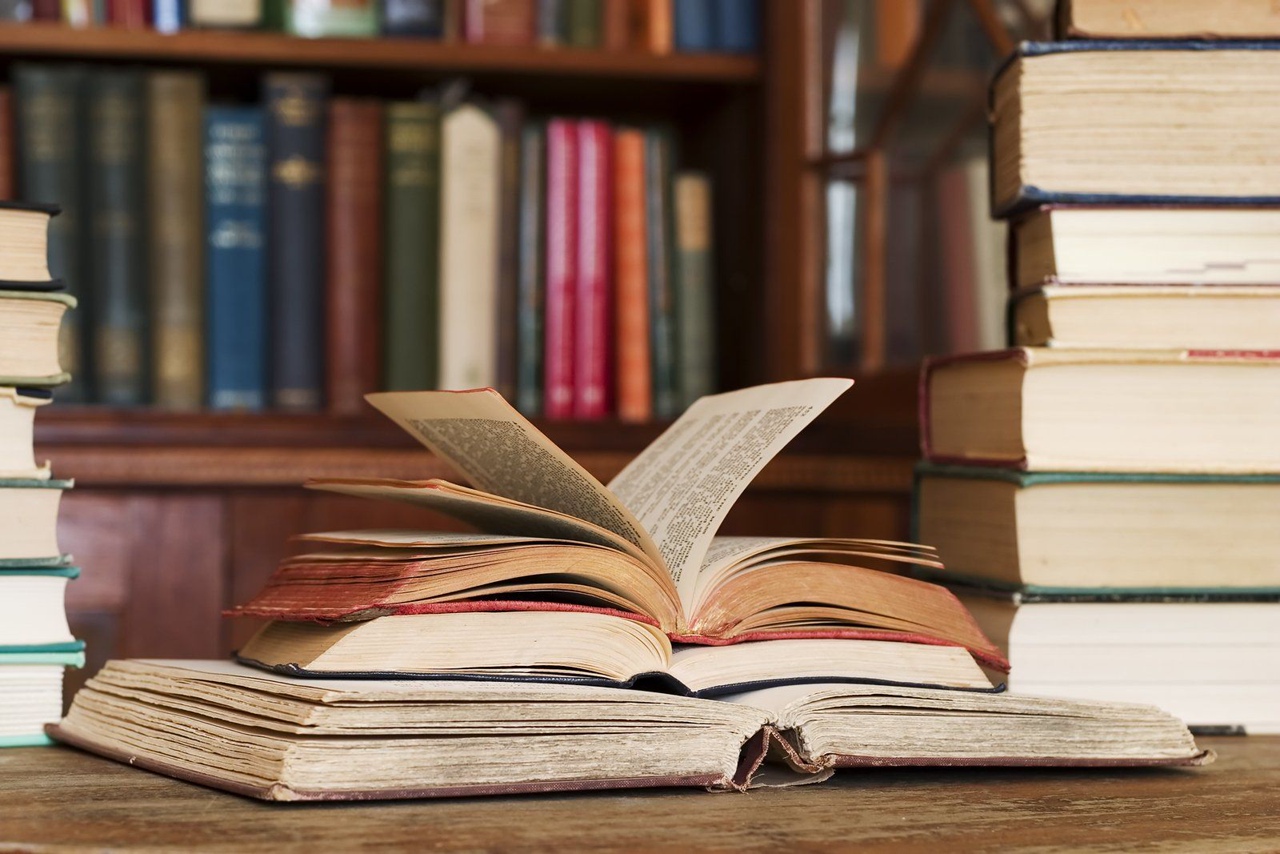 Дорогие дети и уважаемые взрослые! 
Согласно указу Губернатора Иркутской области от 02.07.2021 № 174-уг, обслуживание читателей библиотеки КСК «Импульс» (приём и выдача книг) производится со вторника по субботу по предварительной записи по тел. 89647447558 Татьяна Александровна.
Наличие медицинской маски обязательно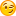 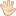 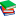 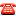 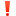 